Крис Аргирис. Как научить ученого. 
Одинарный и двойной цикл научения. Преодоление защитной позицииПрежде чем компания станет обучающейся организацией, она должна разрешить дилемму: успех в конкурентной борьбе все больше зависит от способности учиться, а большинство людей не умеет этого делать (подробнее о самообучающихся организациях см. Питер Сенге. Пятая дисциплина. Искусство и практика обучающейся организации).В данной статье профессор Гарвардской школы бизнеса Крис Аргирис рассматривает модели поведения, которые блокируют научение в организациях, объясняет, почему высокообразованные профессионалы оказываются под влиянием этих моделей, и рассказывает, как компании могут повысить способность своих руководителей и сотрудников к развитию.Большинство из нас, услышав просьбу оценить свою роль в возникновении проблем, занимают оборонительную позицию и начинают винить кого-нибудь другого. Защитное мышление мешает людям критически отнестись к своему вкладу в те проблемы, которые они призваны решить.Поэтому при реализации программ организационного научения и постоянного совершенствования менеджерам и рядовым сотрудникам необходимо сконцентрироваться на проблеме их внутреннего представления о собственном поведении. Если обучить людей новым эффективным методам оценки своих действий, это сломает «оборону», мешающую организационному научению.Статья Криса Аргириса впервые была опубликована в Harvard Business Review в 1991 г., а на русском языке вышла в сборнике Управление знаниями. — М.: Альпина Бизнес Букс. 2006. — 208 с. (стр. 83–107).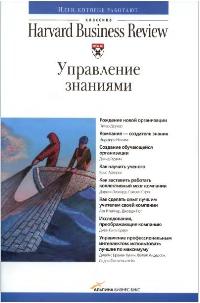 Когда компании стремятся стать обучающимися организациями, они часто совершают две ошибки. Во-первых, большинство людей рассматривает научение слишком узко, как простое «решение проблем», и поэтому концентрируется на выявлении и исправлении ошибок во внешней среде. Но в действительности им следует критически оценить свое поведение, определить, в каких случаях они невольно обостряют проблемы, и изменить эту ситуацию. Для этого предлагаю разграничить два типа научения, которые я обозначил терминами «одинарный цикл» и «двойной цикл». Приведу простую аналогию: термостат, который автоматически включается, когда температура в комнате опускается ниже 20°, — хороший пример одинарного цикла. В двойном цикле научения оказался бы термостат, который мог бы задаться вопросом: «Почему меня настроили на 20°?», а затем определить, не будет ли какая-нибудь другая температура более экономичной для отопления комнаты. Высокообразованным профессионалам, как правило, очень хорошо удается одинарный цикл. В конце концов, они провели большую часть жизни, приобретая академический опыт, изучая один или несколько сложных предметов и применяя свои знания для решения реальных проблем. Парадокс заключается в том, что именно поэтому такие специалисты часто терпят неудачи в двойном цикле научения. Поскольку многие профессионалы почти всегда успешно справляются со своей работой, они редко переживают провалы и, соответственно, не знают, какие уроки можно извлечь из неудач. Поэтому, когда стратегии одинарного цикла не срабатывают, специалисты занимают оборону, укрываются от критики и «винят» всех, кроме самих себя. Их способность учиться блокируется как раз тогда, когда она им нужнее всего.Во-вторых, принято считать, что на пути научения главное — создать у сотрудников мотивацию, и тогда научение произойдет автоматически. Поэтому компании фокусируются на создании новых организационных структур— компенсационных программ, систем оценки эффективности работы, на формировании корпоративной культуры и т.п. Все это имеет целью подготовить сотрудников определенного типа, мотивированных и преданных своему делу. Но эффективный двойной цикл научения не просто зависит от того, что чувствуют люди. Он отражает то, как они думают. Представьте эти правила как некую программу, хранящуюся в мозгу и управляющую поведением человека. Защитное мышление может блокировать научение даже при значительной внешней заинтересованности.Между тем компании могут научиться разрешать подобную дилемму. Для этого необходимо при реализации программ организационного научения и постоянного совершенствования заострить внимание сотрудников на их собственном видении своего образа мышления и действий, и постараться перестроить отношение работников к самим себе. Только с помощью новых, более эффективных методов самооценки можно сломать оборону, мешающую организационному научению.Уловки профессионаловВ течение 15 лет я серьезно изучал деятельность консультантов, работающих в сфере управления. Пока усилия по научению и проведению изменений фокусировались на внешних организационных факторах — перестройке рабочих процессов, программах компенсации, оценке деятельности и обучении лидерству, — профессионалы активно в этом участвовали. Более того, создание новых систем и структур — именно тот вид проблем, с которым образованные высокомотивированные специалисты справляются на «отлично».Однако когда речь заходила о совершенствовании деятельности самих профессионалов, происходил какой-то сбой. И чем больше предпринималось усилий, тем выше была вероятность наименьшей отдачи. В чем же дело? Профессионалы оказывались в растерянности перед перспективой критической оценки своей роли в организации. Такие чувства не только не способствовали реальным переменам, но и провоцировали защитную реакцию. Консультанты снимали с себя вину за любые проблемы и переносили ее на «неясность целей», «бесчувственных и несправедливых руководителей» и «глупых клиентов». Постоянно переводя внимание со своего собственного поведения на поведение других, консультанты тормозят процесс научения. Чтобы справиться с такой ситуацией, нужно понять, что служит движущей силой защитного поведения и что делает профессионалов столь склонными к «обороне».Защитное мышление и «мертвая петля»Как же объяснить защитную реакцию консультантов? Дело не в их отношении к изменениям: они действительно хотели работать эффективнее. Скорее, главная причина заключается в том, как они рассуждали о своем поведении и поведении других.Невозможно продумать каждую ситуацию до мелочей. Если бы мы взвешивали все возможные ответы каждый раз, когда нас спрашивают: «Как дела?», жизнь прошла бы мимо. Поэтому у каждого человека вырабатывается набор правил, которыми он пользуется для планирования и реализации своих действий и которые помогают ему понять поведение других людей. Обычно эти правила становятся настолько само собой разумеющимися, что человек даже не осознает, что пользуется ими.Один из парадоксов человеческого поведения— несовпадение реально применяемой основной программы с той, которую, по мнению самих людей, они используют. Попросите кого-нибудь во время беседы или опроса сформулировать правила управления своими действиями — и услышите то, что я называю «провозглашаемой» теорией действия. Но понаблюдайте за поведением этого же человека, и увидите, что заявленная теория практически не связана с реальностью. Например, консультанты проекта заявляли, что поддерживают идею постоянного совершенствования — и действовали таким образом, что оно становилось невозможным. Это я называю «применяемой» теорией. Проще говоря, люди часто бывают непоследовательны, не осознавая противоречия между «провозглашаемой» и «применяемой» теориями, между тем, каким они видят свое поведение, и тем, как они действительно себя ведут.Кроме того, большинство «применяемых теорий» опирается на один и тот же набор основополагающих ценностей. Похоже, существует всеобщая человеческая тенденция планировать свои действия в соответствии с четырьмя основными принципами:Сохранять односторонний контроль.Стремиться к максимуму «побед» и минимуму «потерь».Подавлять негативные чувства.Быть насколько возможно «рациональными». Под этим люди подразумевают установление ясных целей и последующую оценку своего поведения в соответствии с тем, достигли ли они этих целей или нет.Данные принципы требуются для того, чтобы избежать опасности, чувства неловкости, уязвимости и ощущения собственной некомпетентности. Поэтому оборонительная программа характерна для большинства людей. Защитное мышление побуждает сохранять при себе предположения, умозаключения и выводы, которые влияют на поведение, и избегать их действительно независимой оценки.Отсутствие объективного анализа причин, провоцирующих защитную реакцию, делает замкнутый круг непроницаемым для любых альтернативных точек зрения. Замечание о том, что кто-то рассуждает оборонительно, вызывает новую волну защиты. В таких ситуациях те, кто ощущает свою возможную неправоту, часто воспринимают простой призыв к открытому анализу как «запугивание». Люди, которые редко сталкиваются с неудачами, не умеют эффективно бороться с ними. И это усиливает свойственную каждому человеку склонность рассуждать оборонительно.В одной консалтинговой фирме руководство ввело новый процесс оценки, как казалось, более непредвзятый и полезный для оцениваемых. Консультанты участвовали в разработке данной системы и в целом испытывали подъем, потому что инновация соответствовала их декларируемым представлениям об объективности и справедливости. Однако уже через два года после введения метода он стал вызывать недовольство. Катализатором столь резкой смены отношения стала первая же неудовлетворительная оценка.Старшие менеджеры выделили шесть консультантов, чью работу они посчитали не соответствующей стандартам. Придерживаясь правил нового процесса оценки, они сделали все, чтобы довести свои неудовольствие и тревогу до сведения этой шестерки и помочь ей исправиться. Если специалисты просили объяснить причины невысокой оценки и обсудить, что необходимо для ее улучшения, менеджеры проводили индивидуальные встречи с каждым из них. Но все было тщетно. Работа по-прежнему выполнялась на очень низком уровне, и, в конце концов, всех шестерых рассчитали.Когда новость об увольнении распространилась по компании, другие сотрудники отреагировали на нее с беспокойством и непониманием. После того как около десятка консультантов сообщило руководству о своем возмущении, генеральный директор провел два продолжительных собрания, где сотрудники могли высказаться.Консультанты выступили с несколькими претензиями. Некоторые заявили, что процесс оценки их работы несправедлив, потому что суждения выносились субъективно, с предубеждением, а критерии минимального уровня выполнения работы были неясны. Другие заподозрили, что реальная причина увольнений — в экономическом положении компании и что процесс оценки просто стал фиговым листком для прикрытия испытываемых затруднений. Третьи утверждали, что процесс оценки был направлен против научения. Если, как утверждалось, компания была обучающейся организацией, то люди, качество работы которых оказалось ниже минимально допустимого уровня, нуждались в обучении. Как заявил один консультант: «Нам говорили, что у компании нет правила "расти или уходи". Оно противоречит обучению. Нас ввели в заблуждение».Генеральный директор попытался объяснить логику решения руководства, опираясь на факты, и попросил консультантов привести какие-нибудь примеры того, что могло бы противоречить его словам.Есть ли элементы субъективности и предубеждения в процедуре оценки? «Да, — ответил генеральный директор, — но мы изо всех сил стараемся их уменьшить. Мы постоянно стремимся к совершенствованию этого процесса. Если у вас есть какие-то идеи, пожалуйста, выскажитесь. Если вы знаете, что к кому-то отнеслись несправедливо, пожалуйста, доведите это до нашего сведения. Если кто-то из вас чувствует, что к нему тоже отнеслись необъективно, давайте обсудим это сейчас, или, если хотите, при личной встрече».Не слишком ли расплывчато сформулирован минимальный уровень компетенции? «Мы работаем над более четким определением минимального уровня квалификации, — ответил генеральный директор. — Однако в случае с теми шестью консультантами их работа была настолько плоха, что принять решение оказалось нетрудно». Большинство из них (четверо) получили своевременное уведомление о существующих проблемах. Двое других, напротив, не только не стремились получить оценку своей работы, но и активно этого избегали. «Если у вас есть какие-либо данные, подтверждающие обратное, — добавил директор, — давайте их обсудим».Была ли шестерка уволена по экономическим причинам? «Нет, — ответил директор, — у нас столько работы, что не хватает людей, и увольнять профессионалов нам крайне невыгодно. Может быть, у кого-то есть иные сведения?»Что же касается отсутствия поддержки научения в компании, то на самом деле весь процесс оценки был построен таким образом, чтобы этому способствовать. «Когда работа профессионала хуже установленного стандарта, — объяснил генеральный директор, — мы вместе разрабатываем меры, чтобы помочь этому человеку. Затем мы следим за появляющимися признаками улучшения. Но в рассмотренных случаях или консультантам не хотелось принять на себя такую задачу, или они постоянно с ней не справлялись. Опять же, если у вас есть информация или факты, подтверждающие обратное, я хотел бы о них услышать».Вместо того чтобы привести примеры, консультанты просто повторили свои обвинения, но так, что явно сами себе противоречили. Они заявили, что по-настоящему честный процесс оценки содержал бы четкие, фиксируемые данные о выполнении работы, но не смогли привести реальных примеров несправедливости, проявленной, по их мнению, по отношению к шестерым уволенным. Специалисты утверждали, что работников нельзя оценивать по элементам работы, не связанным с их реальной производительностью, но сами судили о руководстве именно так. Профессионалы настаивали на том, что менеджмент должен разработать ясные, объективные и недвусмысленные стандарты оценки, но при этом требовали «человечной системы». По их мнению, это означает учитывать, что работа консультанта не поддается точному измерению. Наконец, сотрудники выступили в роли защитников научения, но так и не предложили ни одного критерия оценки неспособности человека к учебе.Казалось, консультанты требовали от руководства иного уровня эффективности, чем от самих себя. В своих выступлениях они приводили много характеристик малорезультативной оценки, которую осуждали, например отсутствие конкретных данных и зависимость от круговой логики: «орел — мы выиграли, решка — вы проиграли». Специалисты как будто хотели сказать: «Вот так честно. Вы должны следовать этим правилам, когда оцениваете нас, но когда мы— вас, нам так действовать необязательно».Как научить продуктивному мышлениюЕсли защитное мышление действительно так распространено, как мне представляется, то для проведения реальных перемен отнюдь недостаточно уверенности одного человека в их необходимости. Как показывает приведенный пример, для этого недостаточно и создания новых организационных систем. Проблема заключается в том, что даже когда руководство видит поддержку идеи повышения личной эффективности и меняет структуры, чтобы поощрять «правильное» поведение, сотрудники продолжают оставаться пленниками защитного мышления. Они или по-прежнему не осознают этого, или осознают, но винят других.Следует развивать в людях умение определять несоответствие между провозглашаемыми и реальными теориями действия. Их нужно поставить лицом к лицу с тем обстоятельством, что они бессознательно планируют и делают то, что не входит в их намерения. Наконец, нужно научиться выяснять, каким образом отдельные люди и группы создают «оборону» и как та усугубляет проблемы организации.Когда компания начнет процесс научения, она обнаружит, что для преодоления сопротивления необходимо количественное мышление — принцип, лежащий в основе эффективного использования идей в таких областях, как стратегия, финансы, маркетинг, производство и др. Например, любой качественный стратегический анализ зависит от сбора достоверных данных, тщательного их исследования и постоянной проверки результатов, полученных на основании этих сведений. Специалисты в этой области следят за тем, чтобы их выводы выдержали любое критическое замечание.Все это верно и для изучения человеческого поведения. Стандарт анализа также высок. Кадровые программы впредь должны основываться на «жестких» данных, как и любая другая управленческая дисциплина.Как может организация решить эту проблему и научить своих членов мыслить эффективно? Первым шагом для менеджеров будет критическое изучение и трансформация собственной реально применяемой программы действий. Пока руководители не поймут, что им присуще оборонительное мышление, и не осознают его контрпродуктивные последствия, реальный прогресс будет невелик. Изменения моделей мышления должны начаться на вершине организации.Один простой прием, который я использовал для того, чтобы начать этот процесс, — вовлечение участников в разбор случая из практики. Тема — реальная проблема, которую менеджер хочет или уже пытался разрешить в прошлом, но безуспешно. Коллективный анализ случая из практики делает правомерным разговор о проблемах, к которым люди не могли обратиться раньше. Такая дискуссия может оказаться эмоциональной, даже болезненной. Но если менеджеры обладают смелостью и настойчивостью, отдача очень велика: группы руководителей и целые организации начинают работать более открыто и эффективно, получая дополнительные возможности стать более гибкими и адаптироваться к конкретным ситуациям. Сделанные выводы позволят им в будущем действовать эффективнее — и отдельным личностям, и команде. Сотрудники не просто решают проблемы, но и развивают более глубокое, так сказать, структурное понимание своей роли как членов организации. Они закладывают основу настоящего устойчивого улучшения. Учатся тому, как надо учиться.На русском языке вышла книга Криса Аргириса Организационное научение. М.: – Инфра-М, 2004. – 568 с.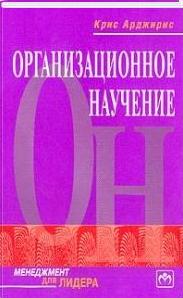 